188-й пехотный Карский полк
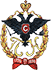 Старшинство -  29.11.1796 г. Полковой праздник - 6 декабря, св. Николая Мирликийского ЧудотворцаДислокация - Саратов (1.02.1913 г., 1.04.1914 г.)1. Организация2. Боевые походы3. Командиры и шефы4. Знаки отличияНагрудный знак1. Организация20.02.1910 г. - 254-й Темирханшуринский резервный батальон, 2-й батальон 227-го пехотного резервного Балашовского полка и 228-й пехотный резервный Хвалынский полк соединены в 188-й пехотный Карсский полк.2. Боевые походы3. Командиры и шефы4. Знаки отличия1. Полковое знамя простое с юбилейной Александровской лентой, пожалованное Темирханшуринскому резервному батальону 29.11.1896 г.2. Поход за военное отличие в 1-м батальоне. Пожалован Тенгинскому пехотному полку 14.03.1814 г. за отличие в 1812-14 гг. (и особенно в сражении при Лейпциге)3. Знаки отличия: нагрудные у офицеров и на головные уборы у нижних чинов в 1-й, 2-й и 4-й ротах с надписью: "За отличие при покорении Западного Кавказа в 1864 году". Пожалованы Кавказскому линейному №5-го батальону 20.07.1865 г.4. Знаки отличия: нагрудные у офицеров и на головные уборы у нижних чинов в 3-й роте с надписью: "За отличие при покорении Западного Кавказа в 1864 году и противу Турок в Абхазии в 1877 году". Пожалованы 1-му Кавказскому линейному батальону 6.01.1879 г.Нагрудный знак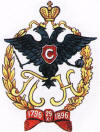 Утвержден - 8.03.1912 г.
Венок из лавровых и дубовых ветвей, на который положен двуглавый орел с распущенными крыльями под тремя Императорскими коронами, соединенными лентой. На груди орла щиток с литерой «С». Под орлом вензеля Императоров Павла I и Николая II. Венок завязан лентой с юбилейными датами: «1796. 29.XI.1896»254-й Темирханшуринский резервный батальонДислокация - Темир-хан-Шура (1.07.1903 г.)227-й пехотный резервный Балашовский полкДислокация - Саратов (1.07.1903 г.)228-й пехотный резервный Хвалынский полкДислокация - Саратов (1.07.1903 г.)29.11.1796 г. - из лучших людей 5-ти батальонов СПб гарнизона сформирован мушкетерский генерала от инфантерии Архарова полк в составе 3-х батальонов.14.09.1797 г. - мушкетерский генерал-майора графа Эльма полк.18.10.1798 г. - мушкетерский генерал-майора Уколова полк.21.10.1798 г. - мушкетерский генерал-майора графа Эльма полк.10.03.1800 г. - мушкетерский генерал-майора Фомина полк.11.03.1800 г. - мушкетерский генерал-майора Бороздина 1-го полк.7.05.1800 г. - мушкетерский генерал-майора князя Горчакова 3-го полк.18.06.1800 г. - мушкетерский генерал-майора фон Гренеталя 1-го полк.27.10.1800 г. - мушкетерский генерал-майора князя Щербатова полк.31.03.1801 г. - Тенгинский мушкетерский полк.22.01.1811 г. - Тенгинский пехотный полк.4.11.1817 г. - приказом командира Отдельного Кавказского корпуса переименован в Суздальский пехотный полк.26.05.1825 г. - переименован в Тенгинский пехотный полк.21.03.1834 г. - из 3-го батальона сформирован Кавказский линейный №3-го батальон.31.08.1842 г. - Кавказский линейный №6-го батальон26.02.1845 г. - Кавказский линейный №7-го батальон16.12.1845 г. - Кавказский линейный №6-го батальон12.02.1864 г. - Кавказский линейный №5-го батальон23.03.1868 г. - 1-й Кавказский линейный батальон6.11.1883 г. - Терский местный батальон20.09.1889 г. - 9-й Кавказский резервный батальон25.03.1891 г. - Темирханшуринский резервный батальон26.05.1899 г. - 254-й Темирханшуринский резервный батальон17.01.1811 г. - сформирован Саратовский внутренний губернский полубатальон27.03.1811 г. - Саратовский внутренний губернский батальон14.07.1816 г. - Саратовский внутренний гарнизонный батальон13.08.1864 г. - Саратовский губернский батальон26.08.1874 г. - Саратовский местный батальон31.07.1877 г. - выделен кадр на формирование 47-го резервного пехотного батальона. Батальон укомплектован.31.08.1878 г. - 91-й резервный пехотный кадровый батальон25.03.1891 г. - Балашовский резервный батальон26.05.1899 г. - 227-й Балашовский резервный батальон26.09.1903 г. - 227-й пехотный резервный Балашовский полк17.01.1811 г. - сформирован Ярославский внутренний губернский полубатальон22.03.1811 г. - Ярославский внутренний губернский батальон14.06.1816 г. - Ярославский внутренний гарнизонный батальон13.08.1864 г. - Ярославский губернский батальон26.08.1874 г. - Ярославский местный батальон19.01.1878 г. - из кадра Ярославского местного батальона сформирован 55-й резервный пехотный батальон23.04.1878 г. - вошел 1-м батальоном в состав 19-го резервного полка10.10.1878 г. - выделен из полка и назван 92-й резервный пехотный кадровый батальон25.03.1891 г. - Хвалынский резервный батальон26.05.1899 г. - 228-й Хвалынский резервный батальон26.12.1903 г. - 228-й пехотный резервный Хвалынский полкКомандирыКомандирыКомандиры1.07.1903 г. - полковник Пунагин21.07.1894-16.04.1901 гг. - полковникНадеин Митрофан Александрович1.07.1903 г. - полковник КеиткоЗнаки отличияЗнаки отличияЗнаки отличия20.07.1865 г. - 1-й, 2-й и 4-й ротам пожалованы знаки отличия с надписью: "За отличие при покорении Западного Кавказа в 1864 году".6.01.1879 г. - 3-й роте пожалованы знаки отличия с надписью: "За отличие при покорении Западного Кавказа в 1864 году и противу Турок в Абхазии в 1877 году".29.11.1896 г. - пожаловано батальонное знамя простое с юбилейной Александровской лентойКомандирыШефыдо 1.02.1913-после 1.04.1914 гг. - полковникКарабашев